Приложение № 5к протоколу заседания ПравленияРегиональной службы по тарифамРостовской областиот 28.11.2022 № 68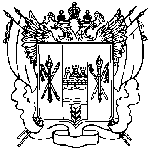 РЕГИОНАЛЬНАЯ СЛУЖБА ПО ТАРИФАМРОСТОВСКОЙ ОБЛАСТИПОСТАНОВЛЕНИЕ28.11.2022                  	        г. Ростов-на-Дону		       № 68/5Об установлении цен (тарифов) на электрическую энергию для населения и приравненных к нему категорий потребителей по Ростовской областиВ соответствии с Федеральным законом от 26.03.2003 № 35-ФЗ «Об электроэнергетике», постановлением Правительства Российской Федерации от 29.12.2011 № 1178 «О ценообразовании в области регулируемых цен (тарифов) в электроэнергетике», постановлением Правительства Российской Федерации от 14.11.2022 № 2053 «Об особенностях индексации регулируемых цен (тарифов) с 1 декабря 2022 г. по 31 декабря 2023 г. и о внесении изменений в некоторые акты Правительства Российской Федерации», приказом Федеральной антимонопольной службы от 27.05.2022№ 412/22 «Об утверждении Методических указаний по расчету тарифов на электрическую энергию (мощность) для населения и приравненных к нему категорий потребителей, тарифов на услуги по передаче электрической энергии, поставляемой населению и приравненным к нему категориям потребителей», Регламентом установления цен (тарифов) и (или) их предельных уровней, предусматривающим порядок регистрации, принятия к рассмотрению и выдачи отказов в рассмотрении заявлений об установлении цен (тарифов) и (или) их предельных уровней, утвержденным приказом Федеральной антимонопольной службы от 10.03.2022 № 196/22, Положением о Региональной службе по тарифам Ростовской области, утвержденным постановлением Правительства Ростовской области от 13.01.2012 № 20, Региональная служба по тарифам Ростовской области постановляет:1. Установить с 1 декабря 2022 года по 31 декабря 2023 года цены (тарифы) на электрическую энергию для населения и приравненных к нему категорий потребителей по Ростовской области согласно приложению к постановлению.2.	Цены (тарифы), установленные постановлением Региональной службы по тарифам Ростовской области от 27.12.2021 № 73/13 «Об установлении цен (тарифов) на электрическую энергию для населения и приравненных к нему категорий потребителей по Ростовской области на 2022 год», не подлежат применению с 1 декабря 2022 года.3. Постановление вступает в силу с 1 декабря 2022 года.Руководитель Региональной службы по тарифам Ростовской области						                    А.В. Лукьянов